 Resolution in Support of Chronic Absenteeism and Trauma Supports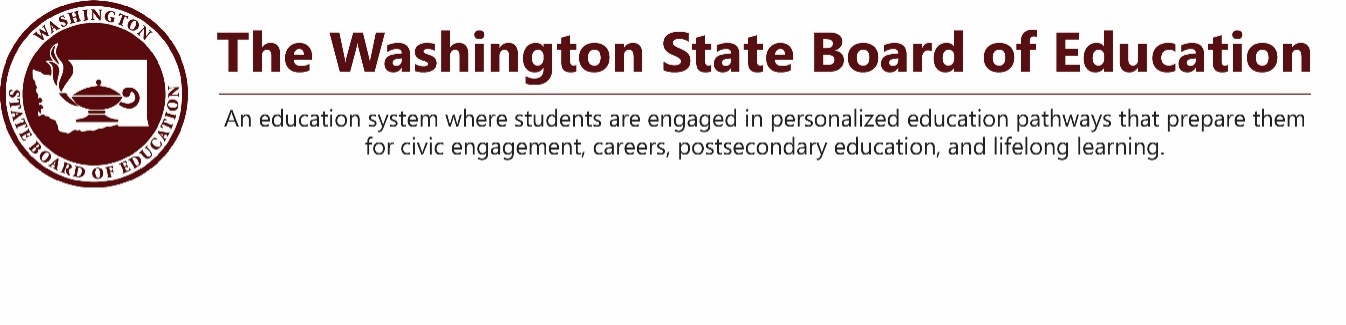 Adopted September 12, 2019WHEREAS student Board member, Autymn Wilde, presented to the State Board of Education in July 2019 about the lack of supports in Washington schools for students who have experienced trauma or unavoidable circumstances that have led to chronic absenteeism, WHEREAS the Board believes that individualized supports or accommodations are necessary and should be readily available to students and families who have experienced trauma, chronic absenteeism or both,WHEREAS the Board is committed to using equity as a guiding principle in its work, to address persistent inequities within our educational system, THEREFORE, BE IT RESOLVED, THAT the Board encourages all school districts in Washington to provide supports or accommodations for students and families afflicted by trauma or chronic absenteeism. 